Отчёто проведении недели русского языка и литературы«Русское слово - русское чудо»»в МБОУ СОШ с. Адо-Тымово
Предметная неделя является одной из форм учебной деятельности, которая может повлиять на развитие личностных особенностей учащихся. При этом ученик стремится к самореализации, проявлению интеллектуальных способностей.Сроки проведения: с 16.11. 2020 по 20.11.2020  года в МБОУ СОШ            с. Адо-ТымовоЦели проведения нашей недели: развитие интереса к изучаемому предмету; развитие интеллектуального и творческого потенциала учащихся; развитие коммуникативных навыков между учениками разных возрастов.План проведения предметной неделиПо результатам олимпиады по русскому языку среди 5, 6 классов обучающиеся заняли следующие места:Семьенчев Семен – 1 место (5 класс);Сойка Алина  – 2  место (5 класс);Носкова Екатерина – 1 место (6 класс);Орлов Михаил -2 место (6 класс);     Воронина Виолетта -3 место (6 класс)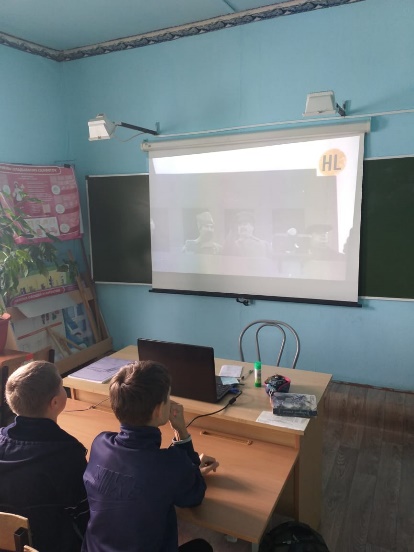 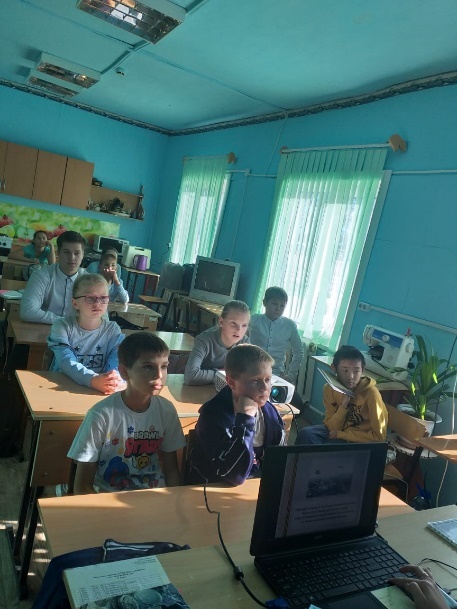 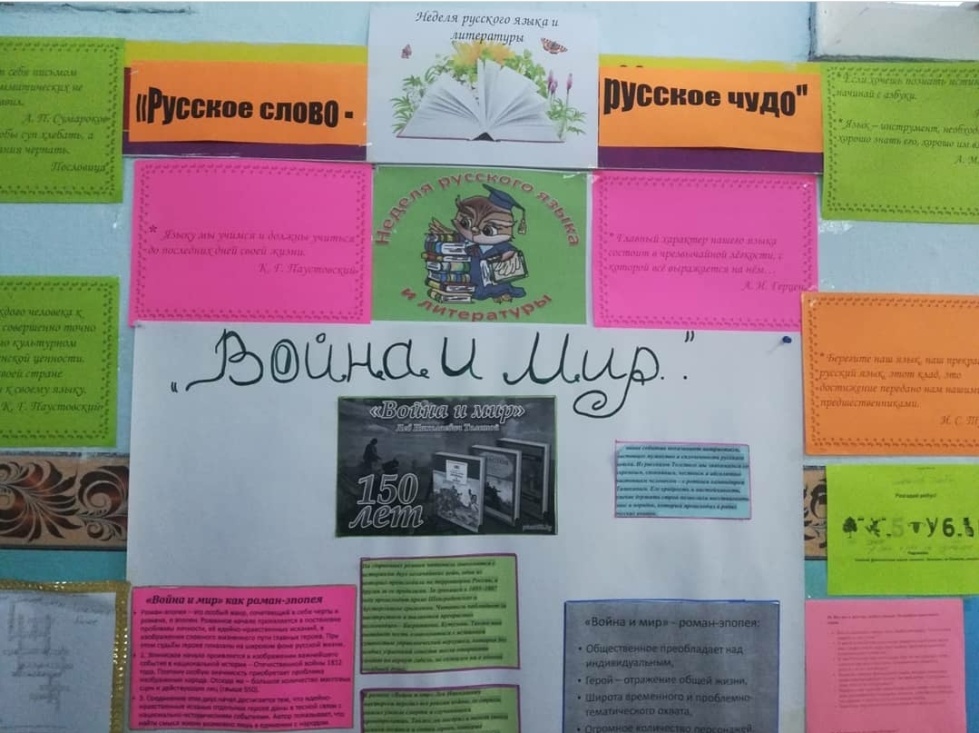 
Содержание заданий по дням.
                               Первый  день:            Высказывания о русском языке.
1. Русский язык чрезвычайно богат, гибок и живописен для выражения простых , естественных понятий. 
(В. Г. Белинский) 
2. Язык наш сладок, чист, и пышен, и богат. 
(А. П. Сумароков) 
3. Нет слова, которое было бы так замашисто, бойко, так вырвалось бы из-под самого сердца , так бы кипело и животрепетало, как метко сказанное русское слово. 
( Н. В. Гоголь) 
4. Как материал словесности, язык славяно – русский имеет неоспоримое превосходство перед всеми европейскими.
(А. С. Пушкин)
5. Наш русский язык более всех новых, может быть, способен приблизиться к языкам классическим по своему богатству, силе, свободе расположения, обилия форм. Но чтобы воспользоваться всеми его сокровищами, нужно хорошо знать его, нужно уметь владеть им.
(Н. А. Добролюбов)
8. Язык народа – лучший, никогда не увядающий и вечно вновь распускающийся цвет всей его духовной жизни…
(К. Д. Ушинский)
9. Берегите наш язык, наш прекрасный русский язык, это клад, это достояние, переданное нам нашими предшественниками, в числе которых блистает опять – таки Пушкин! Обращайтесь почтительно с этим могущественным орудием: в руках умелых оно в состоянии совершать чудеса… Берегите чистоту языка, как святыню!
(И. С. Тургенев)

Второй день: Беседа«Словари – наши добрые помощники»
Только люди обладают даром речи. С помощью слов люди общаются друг с другом. С помощью слова человек описывает природу, мир, самого себя.
Владимир Даль, составитель знаменитого словаря, писал: «Слово есть первый признак сознательной, разумной жизни. Словом называютслово, беседу, разговор, речь, пароль, обещание, ругательство, букву, письменный знак, остроту, шутку».
Народ издавна отметил разницу между словом и делом: «На словах и так и сяк, а на деле - никак», «Кто словом скор, тот в деле не спор», «От слова до дела не близко». 
Александр Трифонович Твардовский в стихотворении «Слово о словах» пишет об ответственности человека за свои слова: 
Да, есть слова, что жгут , как пламя,
Что светят вдаль и вглубь – до дна.
Но их подмена словесами
Измене может быть равна.
Поэт мечтает о таком времени,
Чтоб ограничить трату слов,
Чтоб сердце кровью их питало;
Чтоб разум их живой смыкал;
Чтоб не транжирить как попало…
А великий Лев Николаевич Толстой когда – то писал: «Слово – дело великое. Великое потому, что словом можно и разъединить их, словом служить любви, словом же можно служить вражде и ненависти».
Так сколько же слов в русском языке? Обратимся к словарям русского языка.
В однотомном «Толковом словаре» ^ С. И. Ожегова около 57 тысяч слов.
В четырехтомном словаре под редакцией Д. Н. Ушакова более 85 тысяч слов. Этот словарь отразил все лучшее, что накопила русская лексикография за все своё существование. Почти вплоть до середины ХХ века этот словарь оставался незаменимым пособием для учителей, лингвистов и всех любителей русского языка.
На смену этому словарю пришли два новых академических словаря: 17-томный (более 120 тысяч слов) и четырехтомный.
Заглянув в словарь и найдя нужное слово, мы узнаем, что оно обозначает, как пишется, где находятся ударение, как оно изменяется.
Анатоль Франс, известный французский писатель, сказал о словарях: «Словарь – это вселенная в алфавитном порядке… Все эти собранные слова – дело плоти, крови и души родины и человечества».
Попытку собрать все слова русского языка предпринял Владимир Иванович Даль. В его «Толковом словаре живого великорусского языка» более 200 тысяч слов. Над своим словарём Даль работал 47 лет!
По образованию Даль был хирургом. Он был также известным писателем (под псевдонимом Казак Луганский), имел способности к технике. Но главным трудом всей его жизни стало составление словаря. Это научный подвиг ученого. Когда Владимир Иванович готовил свой труд к печати, работать ему приходилось очень много, иногда до обмороков. В. Даль был одновременно и автором словаря, и редактором, и корректором.
Ученый - языковед сумел раскрыть неисчерпаемое словарное богатство русского языка.
^ Какие еще есть словари?
«Орфографический словарь русского языка» под редакцией С. Г. Бархударова, С. И. Ожегова и А. Б. Шапиро (104 тысячи слов).
«Словарь ударений» ( для работников радио и телевидения) под редакцией Д. Э. Розенталя.
«Русское литературное произношение и ударение» под редакцией Р. И. Аванесова и С. И. Ожегова.
«Фразеологический словарь русского языка» под редакцией А. И. Молоткова (4000 выражений).
«Словарь синонимов русского языка» под редакцией З. Е. Александровой.
«Словарь русских личных имен» под редакцией Н. А. Петровского.
«Словарь иностранных слов» под редакцией И. В. Лехина, С. М. Локшиной, Ф. Н. Петрова и Л. С. Шаумяна (23 тысячи слов иноязычного происхождения). 
Есть и другие языковые словари.
В жизни часто приходится обращаться к энциклопедиям, различным справочникам:
«Энциклопедический словарь» (86 томов).
«Большая энциклопедия» (20 томов).
^ Задания для учащихся
Какие словари лежат перед вами? Кто их авторы? О чём можно узнать с помощью этих словарей?  Каким словарём необходимо пользоваться, чтобы узнать значение и происхождение словосочетаний
между двух огней;
полететь вверх тормашками;
пожинать лавры;
хлопать глазами;
одна нога здесь, другая там;
зубы заговаривать;
голова идет кругом.
Объясните происхождение и значение фразеологизмов. Пользуйтесь «Фразеологическим словарем»
Ответьте, в каких случаях вы обращаетесь к орфографическому словарю.
Пользуясь «Школьным словообразовательным словарем», объясните, как образовались данные слова;
Пчела, игрушка, жалеть, молниеносный, времянка, инертность и др.
Что означают слова?
^ Авеню, демилитаризация, аршин, кольраби, омшаник, светец, тральщик, ротационный.
Обращайтесь к школьным словарям и справочникам постоянно. Помощь, которую они вам окажут, вы, несомненно, оцените, а школьная дружба со словарями сохранится у вас на всю жизнь.Беседа«Ты и твоё имя»
1. Рассказ учителя.
Имя человеку дается один раз. Оно становится своеобразным удостоверением личности человека, его личным именем.
Все личные имена некогда были именами нарицательными. У русского народа и других народов в древности существовал обычай: при рождении ребенка присваивать ему в качестве имени названия различных предметов, явлений ,признаков. Отсюда такие древнерусские имена, как Добрыня, Дружина, Калина.
До принятия христианства у русских были имена, которые называли человека по внутреннему или внешнему признаку (^ Большой, Рябой, Косой, Буян, Мал, Ждан, Молчан, Кудряш, Нелюб), отражали порядок появления новых членов семьи (Первой, Первуша, Второй, третьяк, Малюта, Меньшик, Поздей). Имена отражали социальное и экономическое положение (Холоп, Бобыль, Селянин, Гольтепа), место происхождения (Несвой, Инозем, Ненаш, Казанец, Серпуховитин), церковные отношения (Богомаз, Грех, Богомол, Игумен, Келарь). Иногда и клички (Олух, Болван, Беспортошник).

Наши предки пользовались иносказательными именами (^ Баран, Волк, Лиса, Блоха, Ворона, Гнида, Оладья, Бандук, Дуб).
В летописи ХV века сохранились имена : Баран Филиппов, Овца Владимиров, Паук Иванов.
Были имена другого рода – княжеские, возникшие на общеславянской или русской почве: ^ Ярослав, Владимир, Всеволод, Будимир и др.
Некоторые славянские имена возникли позже: Бажен – желаемый, Тарас – беспокойный, Руфина – рыжая.
Иногда в качестве имен брались нереальные, а желаемые признаки: ^ Светозар (светлый, как заря) Владимир (владею миром) Доброслава (имеющая добрую славу) Всемила (всеми милая).
Детям давались и древнегреческие, и римские имена: ^ Калистрат (хороший воин), Севастиан (достойный поклонения), Наум (радость, утеха), Домна (хозяйка).
Красивых женских имен сохранилось очень мало: Голуба, Несмеяна, Забава, Лебедь, Ждана, Досада, Любава, Борислава, Святослава).
Смысловые значения некоторых имен забывались. А нарицательное имя превращалось в собственное. Имя Прасковья осознается как имя только потому, что в быту уже едва ли кто вспоминает о его первоначальном значении – «пятница».
Некоторые обрусевшие имена подверглись сокращению: ^ Борислав – Борис (борющийся за славу), Вадимир – Вадим (наставляющий мир).
В. А. Жуковский опоэтизировал имена Светлана (светлая), Людмила (людям милая). А.С. Пушкин использовал имя Чернова. Д. И. Фонвизин назвал своего героя из комедии «Недоросль» Митрофаном. В буквальном переводе с греческого языка это имя означает «являющий свою мать», т. е. похожий на свою мать. Имя положительной героини - Софья (греч.) – «мудрая». В популярной повести Н. М. Карамзина «Бедная Лиза» главный персонаж – Эраст (греч.) – «прелестный, милый, возлюбленный».
Главный герой «Шинели» назван Н. В. Гоголем^ Акакием Акакиевиче�� (греч.) – «не делающий зла, безропотный, кроткий». Он на самом деле кроткий, тихий безропотно переносящий все невзгоды.
У А. Н.Островского в «Грозе главная героиня Катерина, что означает «гордая чистая».
А в пьесе «Бесприданница» героиня – ^ Лариса – «чайка». Она ,действительно, как чайка, стремившаяся к свету, свободе.
А вот имена из сказок: Елена и Василиса. Елена (от греч. helenos – «свет, факел»). Василиса (от греч. basileus - «царица, царственная»). Героини различны по своему характеру. Елена – мягкая, лиричная, «носит» постоянный эпитет «прекрасная». А Василиса – мужественная, находчивая, энергичная. Поэтому Василиса всегда «премудрая».
Почему на Руси было распространено имя Иван? Потому, что это имя в полных святцах встречается 170 раз. (Святцы или месяцесловы в русской православной церкви - особые книги. В святцах на каждый день были записаны имена святых, которых в этот день чтит церковь. Священник родителям перед обрядом крещения предлагал на выбор несколько имен, которые значились в святцах.)
Иногда священник шёл на уступки и давал другое имя, которое в святцах не значилось. Этим объясняется, что иногда имя, редко встречающееся в святцах, в жизни встречалось довольно часто. Таковы славянские имена Вера, Надежда, Любовь.

^ Революция и имена

Регистрацию новорожденных стали вести отделы актов гражданского состояния (загсы).
Родители могли выбрать любое понравившееся имя или даже придумать свое. Родители иногда давали своим детям нелепые, странные имена. 
Известно около трёх тысяч новых и заимствованных имен, которые не имели распространения в последующие годы. Например, ^ Береза, Сирень. Представлены чуть ли не все элементы химической таблицы Менделеева: Радий, Иридий, Рутений, Вольфрам, Рубин. 
В качестве личных имен и математические термины и технические названия: ^ Медиана, Радиана, Алгебрина, Гипотенуза, Турбина.
После революции были модны имена из других языков: Изольда, Артур, Элиза, Роберт, Эдуард, Эвелина.
Пошли в ход имена древнегреческих и древнеримских богов: ^ Венера, Диана.
Очень много имен было образовано от революционных лозунгов: Ноябрина, Свобода, Нинель (если прочитать справа налево – получится Ленин), Вилена (Владимир Ильич Ленин – сокращенно Вилена), Нера (новая эра), Роблен (родился быть ленинцем).
Уродливые имена: Цас (Центральный аптечный склад), Райтия (районная типография).
Н. А. Петровский рассказывает в «Словаре русских личных имен» о странных именах, нередко звучащих диссонансом с русским отчеством и фамилией. Например, Гарри Семенович Попов, Диана Кривоногова, Роберт Овечкин, Рэд Алексеевич.
Бывшего директора Сталинградского драмтеатра (50-е годы) звали Палладий Меринов.
Трактор Иванович Конев был назван в честь выпуска в Сталинграде первого трактора.
Что означают некоторые имена?
Александр (от греч. alexo) – защищать, защитник.
Анастасия(от греч. anastas) – воскресшая.
^ Андрей (от греч/ andreios) – храбрый, мужественный.
Анатолий (от греч. anatole) – восток, восточный.
Афанасий (от греч. athanasia) – бессмертный 
Анна (от др. – евр. hanna, hen) – грациозная, миловидная.
Валентин, Валентина (от латин. valens) – сильный (ая), здоровый (ая).

^ Валерий, Валерия (римс. имя valerius) – крепкий (ая), бодрый (ая). 
Варвара (от греч. barbaros) – иноземка.
Василий, Василиса (от греч. basileus) – царский, царственная. 
^ Виктор, Виктория (от греч. victorvictoria) – победитель, победа.
Виталий (от латин. vitalis) – жизненный, витаминный.
Владимир (др. – рус.форма имени Володимьръ) владеющий миром.
^ Галина (от греч. galena) – спокойная, безмятежная.
Геннадий (от греч. gennadas) – благородный.
Георгий (от греч. georgos) – земледелец.
Герасим (от греч. gerasmios) – почтенный.
^ Герман (от лат. germanus) – родной, единокровный.
Григорий (от греч. gregoreo) – бодрствующий.
Дарья (персидскоеDareios) - сильная, побеждающая.
Дмитрий (от греч.Demetrios) – принадлежащий Деметре, богине земледелия и плодородия.
^ Евгений, Евгения (от греч. eugenes) – благородный, благородная. 
Екатерина (от греч.Katharios) – чистая.
Елена (от греч. helenos) – светлая, солнечная, факел. 
Елизавета (др. евр.) – почитающая бога.
Иван (Иоанн) (евр.) - благодать Божия.
^ Игорь (др. рус.) – хранитель.
Ирина (от греч. eirene) – мир, мирная.
Кирилл (от греч.Kyrios) – повелитель, владыка.
Константин (от лат. constans) – стойкий, постоянный.
Максим (от лат. maxsimus) – величайший.
^ Марина (от лат. mare) – море, морская.
Наталия (от лат. natalis) – родная, природная.
Олег, Ольга (др.- рус.Ольгъ, Ольга) – святой, святая.
Петр (от греч. petra) – каменный.
Раиса (от греч. radia) – легкая.
Роман (от лат.Romanus) – римский, крепкий.
Светлана (славянское имя) – светлая.
София, Софья (от греч. sophia) – мудрая.
Татьяна (от лат. tatiuas и греч. tatto) – учредительница, устроительница. 
Филипп (греч.личное имя Philippos)- любящий лошадей.
Полная информация о значении имен в книге: Н. А. Петровский. Словарь русских личных имен. М.: Сов. Энциклопедия, 1980.

 II. Вопросы для викториныКто больше назовет женских имен с удвоенной согласной в корне?(Анна, Алла и др.)Какие имена можно получить, заменив одну букву? (Например, Таня – Ваня.)Какое женское имя состоит из 30 букв я? (Зоя.)Назовите города, состоящие из двух мужских имен. (Борисоглебск, Петропавловск.Образуйте имена из следующих сочетаний слов:
владеть миром (Владимир);
владеть всем (Всеволод);
любить мир (Любомир);
свято славить (Святослав);
милая людям (Людмила).Вспомните названия растений (цветов, трав, деревьев), которые созвучны женскими, а также мужскими именами. (Например, Анисья – анис (травянистое растение), Василий, Василиса – василек, Лилиана, Лилия – лилия, Роза, Розалия – роза, Маргарита – маргаритка, Агата – агатис, Снежана – подснежник и др.) Старинная задача. У одного старика по имени Христофор, спросили, сколько ему лет. Он ответил, что ему сто лет и несколько месяцев, но Дней рождения у него всего 25. Почему? (Родился Христофор 29 февраля.)Попробуйте, меняя последовательно по одной букве, превратить имя Лев в имя Тит. (Лев – лед - лад –лат – лит – Тит.)Третий деньПроведение олимпиад по русскому языку (5–8 кл.)По результатам олимпиады по русскому языку среди 5-8 классов обучающиеся заняли следующие места:Семьенчев Семен – 1 место (5 класс);Сойка Алина  – 2  место (5 класс);Носкова Екатерина – 1 место (6 класс);Орлов Михаил -2 место (6 класс);     Воронина Виолетта -3 место (6 класс) Четвертый день

Игра – конкурс «Знатоки сказок»
Назовите сказку.
Итак, начинает сказка сказываться.
В некотором царстве, в некотором государстве жили – были старик и старуха, и было у них три сына. Младшего звали Иванушка. Жили они – не ленились, целый день трудились, пашню пахали да хлеба засевали.
(Русская народная сказка «Иван – крестьянский сын и чудо – юдо».)
Жили были лиса да заяц. У лисицы была избенка ледяная, а зайчика лубяная: пришла весна – красна – у лисицы избушка растаяла, а у зайчика стоит по старому.
(Русская народная сказка «Лиса, заяц и петух».)
3. Негде, в тридевятом царстве,
В тридевятом государстве,
Жил – был славный царь Дадон,
Смолоду был грозен он
И соседям то и дело
Наносил обиды смело.
(А. С. Пушкин.«Сказка о золотом петушке».).
4. За горами, за лесами,
За широкими морями
Против неба - на земле
Жил старик в своем селе.
(П. П. Ершов. «Конек – горбунок».)

5 Эта вовсе не красива:
И бледна – то, и тонка,
Чай, в обхвате – то три вершка!
А ножонка – то, ножонка!
Тьфу ты! Словно у цыпленка.
(Царь – девица П. П. Ершов.«Конек – горбунок».)
6.Руки кривые, на руках когти звериные, ноги лошадиные, спереди – сзади горбы великие верблюжьи, весь лохматый от верху до низу, изо рта торчали кабаньи клыки, нос крючком, как у беркута, а глаза были совиные.
(Зверь лесной, чудо морское – С. Т. Аксаков.«Аленький цветочек».)
7.Из – за картонного дерева появился маленький человечек, в длинной белой рубашке с длинными рукавами. Его лицо было обсыпано пудрой, белой, как зубной порошок. Он поклонился почтеннейшей публике и сказал: «Здравствуйте, меня зовут…»
(Пьеро – А. Н. Толстой.«Золотой ключик или Приключения Буратино».)
8. Он носил яркую голубую шляпу, желтые, канареечные брюки и оранжевую рубашку с зеленым галстуком. Он вообще любил яркие краски…
(Незнайка – Н. Н. Носов.«Приключение Незнайки и его друзей».)
9. Приезжайте, доктор
В Африку скорей
И спасите, доктор, 
Наших малышей!
(Телеграмма от Гиппопотама – Доктору Айболиту. – К. И. Чуковский. «Айболит».)
10 Травка зеленеет, солнышко блестит, а в наших королевских лесах распускаются весенние цветы. Посему всемилостивейше повелеваем доставить к Новому году во дворец полную корзину подснежников. Того, кто исполнит нашу высочайшую волю, мы наградим по – королевски. Мы дадим ему столько золота, сколько поместится в его корзине, пожалуем ему бархатную шубу на седой лисе и позволим участвовать в нашем новогоднем катании.
(Королевский указ, который пишет Профессор под диктовку Королевы. – С. Я. Маршак. «Двенадцать месяцев».)
11. В нашем городе строится замечательный дом. Высота его – десять этажей. Ширина – пятьдесят шагов. Длина – тоже. На стройке работают десять крокодилов, десять жирафов, десять обезьян и десять круглых отличников. 
(Корреспондент в газете, преувеличивая все в десять раз жителям города. – Э. Н. Успенский. «Крокодил Гена и его друзья».)
12. Я от бабушки ушел, 
Я от дедушки ушел, 
Я от зайца ушел,
Я от волка ушел,
И от тебя лиса,
Нехитро уйти!
(Колобок. – Русская народная сказка «Колобок».)
13.Козлятушки, ребятушки!
Отопритесь, отворитесь!
А я, коза, в бору была, 
Ела траву шелковую, 
Пила воду студеную. 
(Коза. – Русская народная сказка «Волк и коза».)
14. Птичка польку танцевала
На лужайке в ранний час.
Хвост налево, нос направо – 
Это полька Карабас.
(Куклы театра Карабаса – А. Н. Толстой «Золотой ключик, или Приключения Буратино».)
15. Хоть полсвета обойдешь, 
Лучше дома не найдешь
Никакой на свете зверь,
Хитрый зверь, страшный зверь, 
Не откроет эту дверь.
(Поросята. – С. В. Михалков «Три поросенка».)
16. Испекла каравай – рыхлый да мягкий, изукрасила каравай разными узорами мудреными; по бокам города с дворцами, садами да башнями, сверху – птицы летучие, снизу – звери рыскучие.
(Василиса Премудрая для царя. – Русская народная сказка «Царевна – Лягушка».)
17. Наварила манной каши и размазала по тарелке:
- Не обессудь, куманек, больше потчевать нечем!
(Лиса – журавлю. – Русская народная сказка «Лиса и журавль».)
18. Усадила в уголок, 
Подносила пирожок,

Рюмку полну наливали, 
На подносе подавали,
От зеленого вина
Отрекалася она, 
Пирожок лишь разломила
Да кусочек откусила. 
(Семь богатырей – царевну. А. С. Пушкин. «Сказка о мертвой царевне и семи богатырях».)
19. Перед ним изба со светелкой, 
С кирпичною беленою трубою,
С дубовыми, тесовыми воротами.
(Изба жадной старухи. – А. С. Пушкин. «Сказка о рыбаке и рыбке».)
20. В светлой горнице; кругом
Лавки, крытые ковром, 
Под святыми стол дубовый, 
Печь с лежанкой изразцовой.
(Терем семи богатырей. А. С. Пушкин. «Сказка о мертвой царевне и о семи богатырях».)

«Я знаю произведения А. С. Пушкина и люблю их»

^ 1. Слово о Пушкине.
Александр Сергеевич Пушкин – самый любимый писатель в нашей стране. Его книги знают, читают и перечитывают. А стихи заучивают наизусть. «Он входит в нашу жизнь в самом начале и уже не покидает нас до конца», - говорит А. Т. Твардовский.
В детстве Пушкин проводил бессонные ночи в кабинете отца, «пожирал» книги и уже в одиннадцать лет был хорошо знаком с французской литературой. Несомненно, полезным для поэта оказались домашние литературные вечера, поэт с детства привыкал к литературным разговорам и спорам. Все это оказало большое влияние на одаренного и впечатлительного мальчика.
А сказки! Рассказанные в детстве его старой няней, они оставили большой след в его сознании. В письме к брату в 1824 году он написал: «Что за прелесть эти сказки! Каждая есть поэма!» Если начнет поэт рассказывать о подвигах богатыря Руслана, о его встрече с живой головой великана, о коварном трусливом Фарлафе, о приключениях могучего Гвидона и прекрасной царевне Лебедь, - невозможно оторваться от чтения.
Но не только сказки, но и другие сочинения Пушкина так интересны, так увлекательны!
Пушкин написал и о молодом юноше Дубровском, и честном офицере Гриневе , который дружил с грозным человеком – Пугачевым. Он рассказал нам о старине, о древних русских князьях, о жизни и людях нашей страны более трехсот лет назад…

А сколько стихов у Пушкина! С изумительной поэтической силой и любовью рисует поэт картины родной природы! Мы видим русские деревни, величественное Черное море, южные степи и бурные реки Кавказа. С необычайной широтой и правдивостью освещает поэт все стороны и явления современной ему действительности. 
По словам Чернышевского, Пушкин способен «увлекаться и увлекать», привязываться к человеку «всеми силами души».
Вот и становится понятны и всеобщий непрекращающийся интерес, и любовь к Пушкину, и благодарность ему русского народа.

Викторина
1. Назовите художников, современников Пушкина, написавших его портреты.
(^ В. А. Тропинин, О. А. Кипренский.)
2. О портрете какого художника Пушкин сказал:

Себя, как в зеркале, я вижу,
Но это зеркало мне льстит.
Оно гласит, что не увижу
Пристрастья важных аонид (муз).
Так Риму, Дрездену, Парижу
Известен впредь мой будет вид.
(О. А. Кипренский.)

3. Назовите имя, отчество, фамилию няни Пушкина. (^ Арина Родионовна Яковлева.)

4. О какой «мамушке» пишет поэт в следующих строчках?

Ах, умолчу ль о мамушке моей, 
О прелести таинственных ночей,
Когда в чепце, в старинном одеянье
Она духов молитвой уклоня,
С усердием перекрестит меня…
(О няне.)

5. Как называется сейчас город, где Пушкин учился в лицее? (Пушкин.)

6. Какой великий русский поэт слушал стихи Пушкина на лицейском экзамене? (Г. Р. Державин.)

7. Назовите поэта, подарившего Пушкину свой портрет со знаменательной надписью: «Победителю – ученику от побежденного учителя». (В. А. Жуковский)

8. Из каких сказок слова?


а) Три девицы под окном
Пряли поздно вечерком…
(«Сказка о царе Салтане…»)


б) Вот неделя, другая проходит,
Еще пуще старуха вздурилась…
(«Сказка о рыбаке и рыбке…».)


в) И молва трезвонить стала:
Дочка царская пропала!
Тужит бедный царь по ней.
(«Сказка о мертвой царевне…».)


г) Смолоду был грозен он
И соседям то и дело
Наносил обиды смело…
(«Сказка о золотом петушке».)

9. С какими словами (бранными) обращается старуха к старику из «Сказки о рыбаке и рыбке»

(Дурачина ты, простофиля!)

10. К кому обращается царевна со словами:

«Жизнь моя!
В чем, скажи, виновна я?
Не губи меня, девица!»
(К чернавке.) 

11. Назовите произведения, вошедшие в сборник «Повести Белкина».
(«Выстрел!», «Метель», «Гробовщик», «Станционный смотритель», «Барышня – крестьянка».)

12. Когда Пушкин начал издавать журнал «Современник»?

(1836 г.)

13. Кто из русских поэтов впоследствии был издателем этого журнала? (Н. А. Некрасов.) 

14. Перечислите произведения, в которых главную героиню зовут Мария.

(«Дубровский», «Капитанская дочка», «Метель», «Мария Шонинг».)

15. Остров на море лежит, 
Град на острове стоит
С златоглавыми церквами,
С теремами и садами…
Что это за остров? Град? Из какой сказки?
(Остров Буян, княжество Гвидона из «Сказки о царе Салтане».)

16. Назовите преподавателя лицея, особенно любимого Пушкиным.

(Профессор политических наук А. П. Куницын.)

17. Пушкин писал острые и меткие эпиграммы. На кого написана эта эпиграмма?

Полу – милорд, полу – купец,
Полу – мудрец, полу – невежда,
Полу – подлец, но есть надежда, 
Что будет полным наконец.
(На графа Воронцова.)

18. Какой великий русский поэт был выслан из Петербурга за стихотворение, посвященное гибели Пушкина?

(М. Ю. Лермонтов)

19 Какое время года особенно любил Пушкин и почему?

(Осень.Это время года вдохновляло его.)

20. Сколько времени поэт писал «Евгения Онегина»?

(7 лет, 4 месяца, 17 дней.)

21. Какое время года любила Татьяна Ларина?

(Зиму.)

22. Назовите произведение Пушкина, где есть строки:

Москва!.. как много в этом звуке
Для сердца русского слилось!
Как много в нем отозвалось!
(Роман «Евгений Онегин».)

23 В связи с чем и когда в повести «Капитанская дочка» упоминается Мыс Доброй Надежды? (Гринев вместо занятий «прилаживал мочальный хвост к Мысу Доброй Надежды».) Отчет подготовил учитель  русского языка и литературы ___________Носкова Т. А.Задания олимпиады по русскому языку для 5 кл.Ф. И._________________________________________________________ 1. Подбери 3-4 однокоренных слова и выдели корень. Например: Гора – горочка, горка, горная, подгорный. Сад – _____________________________________________________________________ 2. Подчеркни одушевлённые существительные одной чертой. Змея, ученик, рыба, рога, сапожник, сапоги, нос, хвост, самолёт. 3. Разбери слова по составу. Морозы вазочка 4. Допиши словосочетание. Весёлая _______________________________________ Горькие _______________________________________ Слабый________________________________________ 5. Объедини слова в одну группу. Например: Берёза, дуб - деревья. Кастрюля, тарелка - __________________________________________________Клюква, черника -____________________________________________________ 6. Запиши прилагательное, которое подходит ко всем существительным. Например: Печь, батарея, грелка - тёплые Сахар, варенье, мёд- ________________________________ Мороженое, лёд, снег- _______________________________ 7. Подчеркни глагол, который употребляется в переносном смысле. Девочка плачет, повар варит, дождь шепчет. 8. Подчеркни лишнее слово в каждом ряду. В скобках поясни, почему оно лишнее. Например: Окунь, кот, щука, карась (кот – не рыба) Щегол, сова, чиж, белка (……………………………………………………..) Овал, квадрат, буква, треугольник (…………………………………………………….) 9. Запиши слово, противоположное по смыслу. Например: Друг- враг Злой-________________________________ Утро-________________________________ Молчать-____________________________ 10. Соедини выражение с близким по значению словом. Дать слово защищать С глазу на глаз наедине Стоять горой пообещать И след простыл исчез Дополнительные задания. 1. Переставь буквы местами и запиши получившееся слово. Например: ГОРАЗВОР- разговор ЛАШКО- РОКОВА- ВЦЕКТО- РЕЕОДВ- 2. Составь из этих букв разные слова. С А М Е Н Л Р О П Т Например: Тепло, нота,Задания олимпиады по русскому языку для 6 кл. Ф. И._________________________________________________________ 1. Подбери как можно больше однокоренных слов и выдели корень. Например: Гора – горочка, горка, горная, гористый, подгорный. Сад –  2. Подчеркни одушевлённые существительные одной чертой. Змея, ученик, комната, рыба, рога, сапожник, сапоги, нос, хвост. 3. Разбери слова по составу. Морозы вазочка заварка 4. Допиши словосочетание. Мокрое ______________________________________ Весёлая _______________________________________ Горькие _______________________________________ Слабый________________________________________ 5. Объедини слова в одну группу. Например: Берёза, дуб - деревья. Кастрюля, тарелка - ___________________________________________________ 1, 5, 8, 4 -____________________________________________________________ Клюква, черника -____________________________________________________ 6. Запиши прилагательное, которое подходит ко всем существительным. Например: Печь, батарея, грелка - тёплые Сахар, варенье, мёд- ________________________________ Мороженое, лёд, снег- ______________________________ Кузнечик, трава, огурец- _____________________________ 7. Подчеркни глагол, который употребляется в переносном смысле. Девочка плачет, душа плачет, повар варит, дождь шепчет, мяукает кошка. 8. Подчеркни лишнее слово в каждом ряду. В скобках поясни, почему оно лишнее. Например: Окунь, кот, щука, карась (кот – не рыба) Щегол, сова, чиж, белка (……………………………………………………..) Овал, квадрат, буква, треугольник (…………………………………………………….) Рис, рисунок, нарисованный, зарисовка (……………………………………………..) 9. Запиши слово, противоположное по смыслу. Например: Друг- враг Злой-________________________________ Утро-________________________________ Молчать-____________________________ Голодный-____________________________10. Соедини выражение с близким по значению словом. Дать слово защищать С глазу на глаз наедине Стоять горой пообещать И след простыл исчез Дополнительные задания. 1. Переставь буквы местами и запиши получившееся слово. Например: ГОРАЗВОР- разговор ЛАШКО- РОКОВА- ВЦЕКТО- РЕЕОДВ-2. Составь из этих букв разные слова. С А М Е Н Л Р О П Т Например: Тепло, нота, Задания олимпиады по русскому языку для 6-7 кл. Ф. И._________________________________________________________ 1. Подбери как можно больше однокоренных слов и выдели корень. Например: Гора – горочка, горка, горная, гористый, подгорный. Сад – _____________________________________________________________________ Ход - _____________________________________________________________________ 2. Подчеркни одушевлённые существительные одной чертой. Змея, ученик, комната, рыба, рога, сапожник, сапоги, нос, хвост, самолёт. 3. Разбери слова по составу. Морозы вазочка заварка подснежник 4. Допиши словосочетание. Мокрое ______________________________________ Весёлая _______________________________________ Горькие _______________________________________ Слабый________________________________________ Синяя _________________________________________ 5. Объедини слова в одну группу. Например: Берёза, дуб - деревья. Кастрюля, тарелка - __________________________________________________ 1, 5, 8, 4 -____________________________________________________________ Клюква, черника -____________________________________________________Пушкин, Лермонтов -__________________________________________________ 6. Запиши прилагательное, которое подходит ко всем существительным. Например: Печь, батарея, грелка - тёплые Сахар, варенье, мёд- ________________________________ Мороженое, лёд, снег- ______________________________ Кузнечик, трава, огурец- _____________________________ 7. Подчеркни глагол, который употребляется в переносном смысле. Девочка плачет, душа плачет, повар варит, дождь шепчет, мяукает кошка, идёт человек, осень грустит, ветер поёт. 8. Подчеркни лишнее слово в каждом ряду. В скобках поясни, почему оно лишнее. Например: Окунь, кот, щука, карась (кот – не рыба) Щегол, сова, чиж, белка (……………………………………………………..) Овал, квадрат, буква, треугольник (…………………………………………………….) Рис, рисунок, нарисованный, зарисовка (……………………………………………..) 9. Запиши слово, противоположное по смыслу. Например: Друг- враг Злой-________________________________ Утро-________________________________ Молчать-____________________________ Поздно-______________________________ Ложь-_______________________________ Голодный-____________________________ 10.Соедини выражение с близким по значению словом. Дать слово защищать С глазу на глаз ленивый Стоять горой пообещать Тяжёл на подъём наедине И след простыл исчез Дополнительные задания. 1. Переставь буквы местами и запиши получившееся слово. Например: ГОРАЗВОР- разговор ЛАШКО- РОКОВА- ВЦЕКТО- РЕЕОДВ- 2. Составь из этих букв разные слова. С А М Е Н Л Р О П Т Например: Тепло, нота,Задания олимпиады по русскому языку для 8-9 кл. Ф. И._________________________________________________________ 1. Подбери по 4-5 однокоренных слов и выдели корень. Например: Гора – горочка, горка, горная, гористый, подгорный. Сад – _____________________________________________________________________ Ход - _____________________________________________________________________ Вода - _____________________________________________________________________ 2. Подчеркни одушевлённые существительные одной чертой. Змея, ученик, комната, рыба, рога, сапожник, сапоги, нос, товарищ, хвост, самолёт. 3. Разбери слова по составу. Морозы вазочка заварка подснежник выбежал 4. Допиши словосочетание. Мокрое ______________________________________ Весёлая _______________________________________ Горькие _______________________________________ Слабый________________________________________ Синяя _________________________________________ Зимнее ________________________________________ 5. Объедини слова в одну группу. Например: Берёза, дуб - деревья. Кастрюля, тарелка - ___________________________________________________ Творог, сметана-______________________________________________________ 1, 5, 8, 4 -____________________________________________________________ Клюква, черника -____________________________________________________ Пушкин, Лермонтов -__________________________________________________ 6. Запиши прилагательное, которое подходит ко всем существительным. Например: Печь, батарея, грелка - тёплые Колесо, обруч, блин- __________________________________ Сахар, варенье, мёд- ___________________________________ Мороженое, лёд, снег- _________________________________ Кузнечик, трава, огурец- _______________________________ 7. Подчеркни глагол, который употребляется в переносном смысле. Девочка плачет, душа плачет, повар варит, дождь шепчет, мяукает кошка, идёт человек, осень грустит, ветер поёт, небо нахмурилось, льётся вода. 8. Подчеркни лишнее слово в каждом ряду. В скобках поясни, почему оно лишнее. Например: Окунь, кот, щука, карась (кот – не рыба) Щегол, сова, чиж, белка (……………………………………………………..) Овал, квадрат, буква, треугольник (…………………………………………………….)Рис, рисунок, нарисованный, зарисовка (……………………………………………..) Деревья, дрова, дожди, книга (……………………………………………………) 9. Запиши слово, противоположное по смыслу. Например: Друг- враг Злой-________________________________ Утро-________________________________ Молчать-____________________________ Поздно-______________________________ Ложь-_______________________________ Голодный-____________________________ Здоровье-____________________________ 10. Соедини выражение с близким по значению словом. Дать слово защищать С глазу на глаз ленивый Стоять горой пообещать Тяжёл на подъём наедине И след простыл исчез Дополнительные задания. 1. Переставь буквы местами и запиши получившееся слово. Например: ГОРАЗВОР- разговор ЛАШКО- РОКОВА- ВЦЕКТО- РЕЕОДВ- 2. Составь из этих букв разные слова. С А М Е Н Л Р О П Т Например: Тепло, нота, ________________________________________________Задания олимпиады по русскому языку для 5 кл. Ф. И._________________________________________________________ 1. Подбери 3-4 однокоренных слова и выдели корень. Например: Гора – горочка, горка, горная, подгорный. Сад – _____________________________________________________________________ 2. Подчеркни одушевлённые существительные одной чертой. Змея, ученик, рыба, рога, сапожник, сапоги, нос, хвост, самолёт. 3. Разбери слова по составу. Морозы вазочка 4. Допиши словосочетание. Весёлая _______________________________________ Горькие _______________________________________ Слабый________________________________________ 5. Объедини слова в одну группу. Например: Берёза, дуб - деревья. Кастрюля, тарелка - __________________________________________________Клюква, черника -____________________________________________________ 6. Запиши прилагательное, которое подходит ко всем существительным. Например: Печь, батарея, грелка - тёплые Сахар, варенье, мёд- ________________________________ Мороженое, лёд, снег- _______________________________ 7. Подчеркни глагол, который употребляется в переносном смысле. Девочка плачет, повар варит, дождь шепчет. 8. Подчеркни лишнее слово в каждом ряду. В скобках поясни, почему оно лишнее. Например: Окунь, кот, щука, карась (кот – не рыба) Щегол, сова, чиж, белка (……………………………………………………..) Овал, квадрат, буква, треугольник (…………………………………………………….) 9. Запиши слово, противоположное по смыслу. Например: Друг- враг Злой-________________________________ Утро-________________________________ Молчать-____________________________ 10. Соедини выражение с близким по значению словом. Дать слово защищать С глазу на глаз наедине Стоять горой пообещать И след простыл исчез Дополнительные задания. 1. Переставь буквы местами и запиши получившееся слово. Например: ГОРАЗВОР- разговор ЛАШКО- РОКОВА- ВЦЕКТО- РЕЕОДВ- 2. Составь из этих букв разные слова. С А М Е Н Л Р О П Т Например: Тепло, нота, Задания олимпиады по русскому языку для 6 кл. Ф. И._________________________________________________________ 1. Подбери как можно больше однокоренных слов и выдели корень. Например: Гора – горочка, горка, горная, гористый, подгорный. Сад – _____________________________________________________________________ 2. Подчеркни одушевлённые существительные одной чертой. Змея, ученик, комната, рыба, рога, сапожник, сапоги, нос, хвост. 3. Разбери слова по составу. Морозы вазочка заварка 4. Допиши словосочетание. Мокрое ______________________________________ Весёлая _______________________________________ Горькие _______________________________________ Слабый________________________________________ 5. Объедини слова в одну группу. Например: Берёза, дуб - деревья. Кастрюля, тарелка - ___________________________________________________ 1, 5, 8, 4 -____________________________________________________________ Клюква, черника -____________________________________________________ 6. Запиши прилагательное, которое подходит ко всем существительным. Например: Печь, батарея, грелка - тёплые Сахар, варенье, мёд- ________________________________ Мороженое, лёд, снег- ______________________________ Кузнечик, трава, огурец- _____________________________ 7. Подчеркни глагол, который употребляется в переносном смысле. Девочка плачет, душа плачет, повар варит, дождь шепчет, мяукает кошка. 8. Подчеркни лишнее слово в каждом ряду. В скобках поясни, почему оно лишнее. Например: Окунь, кот, щука, карась (кот – не рыба) Щегол, сова, чиж, белка (……………………………………………………..) Овал, квадрат, буква, треугольник (…………………………………………………….) Рис, рисунок, нарисованный, зарисовка (……………………………………………..) 9. Запиши слово, противоположное по смыслу. Например: Друг- враг Злой-________________________________ Утро-________________________________ Молчать-____________________________ Голодный-____________________________10. Соедини выражение с близким по значению словом. Дать слово защищать С глазу на глаз наедине Стоять горой пообещать И след простыл исчез Дополнительные задания. 1. Переставь буквы местами и запиши получившееся слово. Например: ГОРАЗВОР- разговор ЛАШКО- РОКОВА- ВЦЕКТО- РЕЕОДВ- 2. Составь из этих букв разные слова. С А М Е Н Л Р О П Т. Например: Тепло, нота, Задания олимпиады по русскому языку для 6-7 кл. Ф. И._________________________________________________________ 1. Подбери как можно больше однокоренных слов и выдели корень. Например: Гора – горочка, горка, горная, гористый, подгорный. Сад – _____________________________________________________________________ Ход - _____________________________________________________________________ 2. Подчеркни одушевлённые существительные одной чертой. Змея, ученик, комната, рыба, рога, сапожник, сапоги, нос, хвост, самолёт. 3. Разбери слова по составу. Морозы вазочка заварка подснежник 4. Допиши словосочетание. Мокрое ______________________________________ Весёлая _______________________________________ Горькие _______________________________________ Слабый________________________________________ Синяя _________________________________________ 5. Объедини слова в одну группу. Например: Берёза, дуб - деревья. Кастрюля, тарелка - __________________________________________________ 1, 5, 8, 4 -____________________________________________________________ Клюква, черника -____________________________________________________Пушкин, Лермонтов -__________________________________________________ 6. Запиши прилагательное, которое подходит ко всем существительным. Например: Печь, батарея, грелка - тёплые Сахар, варенье, мёд- ________________________________ Мороженое, лёд, снег- ______________________________ Кузнечик, трава, огурец- _____________________________ 7. Подчеркни глагол, который употребляется в переносном смысле. Девочка плачет, душа плачет, повар варит, дождь шепчет, мяукает кошка, идёт человек, осень грустит, ветер поёт. 8. Подчеркни лишнее слово в каждом ряду. В скобках поясни, почему оно лишнее. Например: Окунь, кот, щука, карась (кот – не рыба) Щегол, сова, чиж, белка (……………………………………………………..) Овал, квадрат, буква, треугольник (…………………………………………………….) Рис, рисунок, нарисованный, зарисовка (……………………………………………..) 9. Запиши слово, противоположное по смыслу. Например: Друг- враг Злой-________________________________ Утро-________________________________ Молчать-____________________________ Поздно-______________________________ Ложь-_______________________________ Голодный-____________________________ 10.Соедини выражение с близким по значению словом. Дать слово защищать С глазу на глаз ленивый Стоять горой пообещать Тяжёл на подъём наедине И след простыл исчез Дополнительные задания. 1. Переставь буквы местами и запиши получившееся слово. Например: ГОРАЗВОР- разговор ЛАШКО- РОКОВА- ВЦЕКТО- РЕЕОДВ- 2. Составь из этих букв разные слова. С А М Е Н Л Р О П Т Например: Тепло, нота,Задания олимпиады по русскому языку для 8-9 кл. Ф. И._________________________________________________________ 1. Подбери по 4-5 однокоренных слов и выдели корень. Например: Гора – горочка, горка, горная, гористый, подгорный. Сад – _____________________________________________________________________ Ход - _____________________________________________________________________ Вода - _____________________________________________________________________ 2. Подчеркни одушевлённые существительные одной чертой. Змея, ученик, комната, рыба, рога, сапожник, сапоги, нос, товарищ, хвост, самолёт. 3. Разбери слова по составу. Морозы вазочка заварка подснежник выбежал 4. Допиши словосочетание. Мокрое ______________________________________ Весёлая _______________________________________ Горькие _______________________________________ Слабый________________________________________ Синяя _________________________________________ Зимнее ________________________________________ 5. Объедини слова в одну группу. Например: Берёза, дуб - деревья. Кастрюля, тарелка - ___________________________________________________ Творог, сметана-______________________________________________________ 1, 5, 8, 4 -____________________________________________________________ Клюква, черника -____________________________________________________ Пушкин, Лермонтов -__________________________________________________ 6. Запиши прилагательное, которое подходит ко всем существительным. Например: Печь, батарея, грелка - тёплые Колесо, обруч, блин- __________________________________ Сахар, варенье, мёд- ___________________________________ Мороженое, лёд, снег- _________________________________ Кузнечик, трава, огурец- _______________________________ 7. Подчеркни глагол, который употребляется в переносном смысле. Девочка плачет, душа плачет, повар варит, дождь шепчет, мяукает кошка, идёт человек, осень грустит, ветер поёт, небо нахмурилось, льётся вода. 8. Подчеркни лишнее слово в каждом ряду. В скобках поясни, почему оно лишнее. Например: Окунь, кот, щука, карась (кот – не рыба) Щегол, сова, чиж, белка (……………………………………………………..) Овал, квадрат, буква, треугольник (…………………………………………………….)Рис, рисунок, нарисованный, зарисовка (……………………………………………..) Деревья, дрова, дожди, книга (……………………………………………………) 9. Запиши слово, противоположное по смыслу. Например: Друг- враг Злой-________________________________ Утро-________________________________ Молчать-____________________________ Поздно-______________________________ Ложь-_______________________________ Голодный-____________________________ Здоровье-____________________________ 10. Соедини выражение с близким по значению словом. Дать слово защищать С глазу на глаз ленивый Стоять горой пообещать Тяжёл на подъём наедине И след простыл исчез Дополнительные задания. 1. Переставь буквы местами и запиши получившееся слово. Например: ГОРАЗВОР- разговор ЛАШКО- РОКОВА- ВЦЕКТО- РЕЕОДВ- 2. Составь из этих букв разные слова. С А М Е Н Л Р О П Т Например: Тепло, нота, ________________________________________________№МероприятияОтветственные1 деньОбъявление о проведении недели;- выпуск стенгазеты или бюллетеня о русском языке (задание для всех классов) подготовить высказывания о русском языке, о литературе, о поэзии (высказывание) Антипина Л.А.Ванюнина И.В.Носкова Т.А.2 день1) Проведение первого урока, посвященного русскому языку (по классам) Тематика докладов: а) «Богатство и величие русского языка» б) «Словари – наши добрые помощники» в) «Происхождение твоего имени и  фамилии» 6 класс Антипина Л.А.Ванюнина И.В.Носкова Т.А.3 деньОлимпиады по русскому языку (5- 6), (7 – 8)Антипина Л.А.Носкова Т.А.4 деньИгра – конкурс «Знатоки сказок» (5 -6 классы); Викторина «Я знаю и люблю произведения А.С. Пушкина (7 -8 -9 классы)Антипина Л.А.Носкова Т.А.5 деньПодведение итогов. Антипина Л.А.Носкова Т.А.